Домашнее задание по «Ритмике» от 13.12, 14.12, 16.12.1) Повторяем длительности.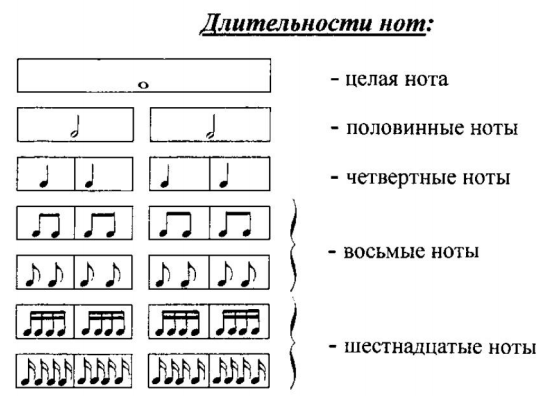 